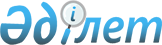 О внесении изменений и дополнений в приказ исполняющего обязанности Председателя Комитета государственного имущества и приватизации Министерства финансов Республики Казахстан от 27 сентября 2018 года № 934 "Об утверждении положений о территориальных органах Комитета государственного имущества и приватизации Министерства финансов Республики Казахстан"Приказ Председателя Комитета государственного имущества и приватизации Министерства финансов Республики Казахстан от 16 июня 2022 года № 335
      В соответствии с Законом Республики Казахстан от 6 апреля 2016 года "О правовых актах" ПРИКАЗЫВАЮ:
      1. Внести в приказ исполняющего обязанности Председателя Комитета государственного имущества и приватизации Министерства финансов Республики Казахстан от 27 сентября 2018 года № 934 "Об утверждении положений о территориальных органах Комитета государственного имущества и приватизации Министерства финансов Республики Казахстан" следующие изменения и дополнения:
      в приложении 1 "Положение о государственном учреждении "Акмолинский департамент государственного имущества и приватизации Комитета государственного имущества и приватизации Министерства финансов Республики Казахстан", утвержденном указанным приказом:
      в пункте 14:
      подпункт 1) исключить;
      подпункты 15), 16), 20), 26-5), 26-6), 26-8) изложить в следующей редакции:
      "15) осуществление по согласованию с уполномоченным органом соответствующей отрасли изъятия или перераспределения республиканского имущества за исключением имущества центрального исполнительного органа и его ведомства, республиканского государственного предприятия;
      16) осуществление изъятия излишнего, неиспользуемого либо используемого не по назначению республиканского имущества, выявленного по результатам контроля целевого использования государственного имущества, по истечении шести месяцев с момента осуществления контроля без согласования с уполномоченным органом соответствующей отрасли;
      20) осуществление полномочий по передаче имущества территориального органа центрального исполнительного органа, территориального подразделения ведомства, подведомственных им государственных учреждений, в пользование;
      26-5) согласование передачи имущества коммунального юридического лица в республиканскую собственность на баланс территориального органа центрального исполнительного органа, территориального подразделения ведомства, подведомственных им государственных учреждений;
      26-6) закрепление имущества, обращенного (поступившего) в республиканскую собственность по отдельным основаниям, на баланс территориального органа центрального исполнительного органа, территориального подразделения ведомства, подведомственных им государственных учреждений;
      26-8) согласование передачи имущества, обращенного (поступившего) в коммунальную собственность по отдельным основаниям, в республиканскую собственность на баланс территориального органа центрального исполнительного органа, территориального подразделения ведомства, подведомственных им государственных учреждений;";
      в приложении 2 "Положение о государственном учреждении "Актюбинский департамент государственного имущества и приватизации Комитета государственного имущества и приватизации Министерства финансов Республики Казахстан", утвержденном указанным приказом:
      в пункте 14:
      подпункт 1) исключить;
      подпункты 15), 16), 20), 26-5), 26-6), 26-8) изложить в следующей редакции:
      "15) осуществление по согласованию с уполномоченным органом соответствующей отрасли изъятия или перераспределения республиканского имущества за исключением имущества центрального исполнительного органа и его ведомства, республиканского государственного предприятия;";
      16) осуществление изъятия излишнего, неиспользуемого либо используемого не по назначению республиканского имущества, выявленного по результатам контроля целевого использования государственного имущества, по истечении шести месяцев с момента осуществления контроля без согласования с уполномоченным органом соответствующей отрасли;
      20) осуществление полномочий по передаче имущества территориального органа центрального исполнительного органа, территориального подразделения ведомства, подведомственных им государственных учреждений, в пользование;
      26-5) согласование передачи имущества коммунального юридического лица в республиканскую собственность на баланс территориального органа центрального исполнительного органа, территориального подразделения ведомства, подведомственных им государственных учреждений;
      26-6) закрепление имущества, обращенного (поступившего) в республиканскую собственность по отдельным основаниям, на баланс территориального органа центрального исполнительного органа, территориального подразделения ведомства, подведомственных им государственных учреждений;
      26-8) согласование передачи имущества, обращенного (поступившего) в коммунальную собственность по отдельным основаниям, в республиканскую собственность на баланс территориального органа центрального исполнительного органа, территориального подразделения ведомства, подведомственных им государственных учреждений;";
      в приложении 3 "Положение о государственном учреждении "Алматинский департамент государственного имущества и приватизации Комитета государственного имущества и приватизации Министерства финансов Республики Казахстан", утвержденном указанным приказом:
      в пункте 14:
      подпункт 1) исключить;
      подпункты 15), 16), 20), 26-5), 26-6), 26-8) изложить в следующей редакции:
      "15) осуществление по согласованию с уполномоченным органом соответствующей отрасли изъятия или перераспределения республиканского имущества за исключением имущества центрального исполнительного органа и его ведомства, республиканского государственного предприятия;";
      16) осуществление изъятия излишнего, неиспользуемого либо используемого не по назначению республиканского имущества, выявленного по результатам контроля целевого использования государственного имущества, по истечении шести месяцев с момента осуществления контроля без согласования с уполномоченным органом соответствующей отрасли;
      20) осуществление полномочий по передаче имущества территориального органа центрального исполнительного органа, территориального подразделения ведомства, подведомственных им государственных учреждений, в пользование;
      26-5) согласование передачи имущества коммунального юридического лица в республиканскую собственность на баланс территориального органа центрального исполнительного органа, территориального подразделения ведомства, подведомственных им государственных учреждений;
      26-6) закрепление имущества, обращенного (поступившего) в республиканскую собственность по отдельным основаниям, на баланс территориального органа центрального исполнительного органа, территориального подразделения ведомства, подведомственных им государственных учреждений;
      26-8) согласование передачи имущества, обращенного (поступившего) в коммунальную собственность по отдельным основаниям, в республиканскую собственность на баланс территориального органа центрального исполнительного органа, территориального подразделения ведомства, подведомственных им государственных учреждений;";
      в приложении 4 "Положение о государственном учреждении "Атырауский департамент государственного имущества и приватизации Комитета государственного имущества и приватизации Министерства финансов Республики Казахстан", утвержденном указанным приказом:
      в пункте 14:
      подпункт 1) исключить;
      подпункты 15), 16), 20), 26-5), 26-6), 26-8) изложить в следующей редакции:
      "15) осуществление по согласованию с уполномоченным органом соответствующей отрасли изъятия или перераспределения республиканского имущества за исключением имущества центрального исполнительного органа и его ведомства, республиканского государственного предприятия;";
      16) осуществление изъятия излишнего, неиспользуемого либо используемого не по назначению республиканского имущества, выявленного по результатам контроля целевого использования государственного имущества, по истечении шести месяцев с момента осуществления контроля без согласования с уполномоченным органом соответствующей отрасли;
      20) осуществление полномочий по передаче имущества территориального органа центрального исполнительного органа, территориального подразделения ведомства, подведомственных им государственных учреждений, в пользование;
      26-5) согласование передачи имущества коммунального юридического лица в республиканскую собственность на баланс территориального органа центрального исполнительного органа, территориального подразделения ведомства, подведомственных им государственных учреждений;
      26-6) закрепление имущества, обращенного (поступившего) в республиканскую собственность по отдельным основаниям, на баланс территориального органа центрального исполнительного органа, территориального подразделения ведомства, подведомственных им государственных учреждений;
      26-8) согласование передачи имущества, обращенного (поступившего) в коммунальную собственность по отдельным основаниям, в республиканскую собственность на баланс территориального органа центрального исполнительного органа, территориального подразделения ведомства, подведомственных им государственных учреждений;";
      в приложении 5 "Положение о государственном учреждении "Восточно-Казахстанский департамент государственного имущества и приватизации Комитета государственного имущества и приватизации Министерства финансов Республики Казахстан", утвержденном указанным приказом:
      в пункте 14:
      подпункт 1) исключить;
      подпункты 15), 16), 20), 26-5), 26-6), 26-8) изложить в следующей редакции:
      "15) осуществление по согласованию с уполномоченным органом соответствующей отрасли изъятия или перераспределения республиканского имущества за исключением имущества центрального исполнительного органа и его ведомства, республиканского государственного предприятия;";
      16) осуществление изъятия излишнего, неиспользуемого либо используемого не по назначению республиканского имущества, выявленного по результатам контроля целевого использования государственного имущества, по истечении шести месяцев с момента осуществления контроля без согласования с уполномоченным органом соответствующей отрасли;
      20) осуществление полномочий по передаче имущества территориального органа центрального исполнительного органа, территориального подразделения ведомства, подведомственных им государственных учреждений, в пользование;
      26-5) согласование передачи имущества коммунального юридического лица в республиканскую собственность на баланс территориального органа центрального исполнительного органа, территориального подразделения ведомства, подведомственных им государственных учреждений;
      26-6) закрепление имущества, обращенного (поступившего) в республиканскую собственность по отдельным основаниям, на баланс территориального органа центрального исполнительного органа, территориального подразделения ведомства, подведомственных им государственных учреждений;
      26-8) согласование передачи имущества, обращенного (поступившего) в коммунальную собственность по отдельным основаниям, в республиканскую собственность на баланс территориального органа центрального исполнительного органа, территориального подразделения ведомства, подведомственных им государственных учреждений;";
      в приложении 6 "Положение о государственном учреждении "Жамбылский департамент государственного имущества и приватизации Комитета государственного имущества и приватизации Министерства финансов Республики Казахстан", утвержденном указанным приказом:
      в пункте 14:
      подпункт 1) исключить;
      подпункты 15), 16), 20), 26-5), 26-6), 26-8) изложить в следующей редакции:
      "15) осуществление по согласованию с уполномоченным органом соответствующей отрасли изъятия или перераспределения республиканского имущества за исключением имущества центрального исполнительного органа и его ведомства, республиканского государственного предприятия;";
      16) осуществление изъятия излишнего, неиспользуемого либо используемого не по назначению республиканского имущества, выявленного по результатам контроля целевого использования государственного имущества, по истечении шести месяцев с момента осуществления контроля без согласования с уполномоченным органом соответствующей отрасли;
      20) осуществление полномочий по передаче имущества территориального органа центрального исполнительного органа, территориального подразделения ведомства, подведомственных им государственных учреждений, в пользование;
      26-5) согласование передачи имущества коммунального юридического лица в республиканскую собственность на баланс территориального органа центрального исполнительного органа, территориального подразделения ведомства, подведомственных им государственных учреждений;
      26-6) закрепление имущества, обращенного (поступившего) в республиканскую собственность по отдельным основаниям, на баланс территориального органа центрального исполнительного органа, территориального подразделения ведомства, подведомственных им государственных учреждений;
      26-8) согласование передачи имущества, обращенного (поступившего) в коммунальную собственность по отдельным основаниям, в республиканскую собственность на баланс территориального органа центрального исполнительного органа, территориального подразделения ведомства, подведомственных им государственных учреждений;";
      в приложении 7 "Положение о государственном учреждении "Западно-Казахстанский департамент государственного имущества и приватизации Комитета государственного имущества и приватизации Министерства финансов Республики Казахстан", утвержденном указанным приказом:
      в пункте 14:
      подпункт 1) исключить;
      подпункты 15), 16), 20), 26-5), 26-6), 26-8) изложить в следующей редакции:
      "15) осуществление по согласованию с уполномоченным органом соответствующей отрасли изъятия или перераспределения республиканского имущества за исключением имущества центрального исполнительного органа и его ведомства, республиканского государственного предприятия;";
      16) осуществление изъятия излишнего, неиспользуемого либо используемого не по назначению республиканского имущества, выявленного по результатам контроля целевого использования государственного имущества, по истечении шести месяцев с момента осуществления контроля без согласования с уполномоченным органом соответствующей отрасли;
      20) осуществление полномочий по передаче имущества территориального органа центрального исполнительного органа, территориального подразделения ведомства, подведомственных им государственных учреждений, в пользование;
      26-5) согласование передачи имущества коммунального юридического лица в республиканскую собственность на баланс территориального органа центрального исполнительного органа, территориального подразделения ведомства, подведомственных им государственных учреждений;
      26-6) закрепление имущества, обращенного (поступившего) в республиканскую собственность по отдельным основаниям, на баланс территориального органа центрального исполнительного органа, территориального подразделения ведомства, подведомственных им государственных учреждений;
      26-8) согласование передачи имущества, обращенного (поступившего) в коммунальную собственность по отдельным основаниям, в республиканскую собственность на баланс территориального органа центрального исполнительного органа, территориального подразделения ведомства, подведомственных им государственных учреждений;";
      в приложении 8 "Положение о государственном учреждении "Карагандинский департамент государственного имущества и приватизации Комитета государственного имущества и приватизации Министерства финансов Республики Казахстан", утвержденном указанным приказом:
      в пункте 14:
      подпункт 1) исключить;
      подпункты 15), 16), 20), 26-5), 26-6), 26-8) изложить в следующей редакции:
      "15) осуществление по согласованию с уполномоченным органом соответствующей отрасли изъятия или перераспределения республиканского имущества за исключением имущества центрального исполнительного органа и его ведомства, республиканского государственного предприятия;";
      16) осуществление изъятия излишнего, неиспользуемого либо используемого не по назначению республиканского имущества, выявленного по результатам контроля целевого использования государственного имущества, по истечении шести месяцев с момента осуществления контроля без согласования с уполномоченным органом соответствующей отрасли;
      20) осуществление полномочий по передаче имущества территориального органа центрального исполнительного органа, территориального подразделения ведомства, подведомственных им государственных учреждений, в пользование;
      26-5) согласование передачи имущества коммунального юридического лица в республиканскую собственность на баланс территориального органа центрального исполнительного органа, территориального подразделения ведомства, подведомственных им государственных учреждений
      26-6) закрепление имущества, обращенного (поступившего) в республиканскую собственность по отдельным основаниям, на баланс территориального органа центрального исполнительного органа, территориального подразделения ведомства, подведомственных им государственных учреждений;
      26-8) согласование передачи имущества, обращенного (поступившего) в коммунальную собственность по отдельным основаниям, в республиканскую собственность на баланс территориального органа центрального исполнительного органа, территориального подразделения ведомства, подведомственных им государственных учреждений;";
      в приложении 9 "Положение о государственном учреждении "Костанайский департамент государственного имущества и приватизации Комитета государственного имущества и приватизации Министерства финансов Республики Казахстан", утвержденном указанным приказом:
      в пункте 14:
      подпункт 1) исключить;
      подпункты 15), 16), 20), 26-5), 26-6), 26-8) изложить в следующей редакции:
      "15) осуществление по согласованию с уполномоченным органом соответствующей отрасли изъятия или перераспределения республиканского имущества за исключением имущества центрального исполнительного органа и его ведомства, республиканского государственного предприятия;";
      16) осуществление изъятия излишнего, неиспользуемого либо используемого не по назначению республиканского имущества, выявленного по результатам контроля целевого использования государственного имущества, по истечении шести месяцев с момента осуществления контроля без согласования с уполномоченным органом соответствующей отрасли;
      20) осуществление полномочий по передаче имущества территориального органа центрального исполнительного органа, территориального подразделения ведомства, подведомственных им государственных учреждений, в пользование;
      26-5) согласование передачи имущества коммунального юридического лица в республиканскую собственность на баланс территориального органа центрального исполнительного органа, территориального подразделения ведомства, подведомственных им государственных учреждений;
      26-6) закрепление имущества, обращенного (поступившего) в республиканскую собственность по отдельным основаниям, на баланс территориального органа центрального исполнительного органа, территориального подразделения ведомства, подведомственных им государственных учреждений;
      26-8) согласование передачи имущества, обращенного (поступившего) в коммунальную собственность по отдельным основаниям, в республиканскую собственность на баланс территориального органа центрального исполнительного органа, территориального подразделения ведомства, подведомственных им государственных учреждений;";
      в приложении 10 "Положение о государственном учреждении "Кызылординский департамент государственного имущества и приватизации Комитета государственного имущества и приватизации Министерства финансов Республики Казахстан", утвержденном указанным приказом:
      в пункте 14:
      подпункт 1) исключить;
      подпункты 15), 16), 20), 26-5), 26-6), 26-8) изложить в следующей редакции:
      "15) осуществление по согласованию с уполномоченным органом соответствующей отрасли изъятия или перераспределения республиканского имущества за исключением имущества центрального исполнительного органа и его ведомства, республиканского государственного предприятия;";
      16) осуществление изъятия излишнего, неиспользуемого либо используемого не по назначению республиканского имущества, выявленного по результатам контроля целевого использования государственного имущества, по истечении шести месяцев с момента осуществления контроля без согласования с уполномоченным органом соответствующей отрасли;
      20) осуществление полномочий по передаче имущества территориального органа центрального исполнительного органа, территориального подразделения ведомства, подведомственных им государственных учреждений, в пользование;
      26-5) согласование передачи имущества коммунального юридического лица в республиканскую собственность на баланс территориального органа центрального исполнительного органа, территориального подразделения ведомства, подведомственных им государственных учреждений;
      26-6) закрепление имущества, обращенного (поступившего) в республиканскую собственность по отдельным основаниям, на баланс территориального органа центрального исполнительного органа, территориального подразделения ведомства, подведомственных им государственных учреждений;
      26-8) согласование передачи имущества, обращенного (поступившего) в коммунальную собственность по отдельным основаниям, в республиканскую собственность на баланс территориального органа центрального исполнительного органа, территориального подразделения ведомства, подведомственных им государственных учреждений;";
      в приложении 11 "Положение о государственном учреждении "Мангистауский департамент государственного имущества и приватизации Комитета государственного имущества и приватизации Министерства финансов Республики Казахстан", утвержденном указанным приказом:
      в пункте 14:
      подпункт 1) исключить;
      подпункты 15), 16), 20), 26-5), 26-6), 26-8) изложить в следующей редакции:
      "15) осуществление по согласованию с уполномоченным органом соответствующей отрасли изъятия или перераспределения республиканского имущества за исключением имущества центрального исполнительного органа и его ведомства, республиканского государственного предприятия;";
      16) осуществление изъятия излишнего, неиспользуемого либо используемого не по назначению республиканского имущества, выявленного по результатам контроля целевого использования государственного имущества, по истечении шести месяцев с момента осуществления контроля без согласования с уполномоченным органом соответствующей отрасли;
      20) осуществление полномочий по передаче имущества территориального органа центрального исполнительного органа, территориального подразделения ведомства, подведомственных им государственных учреждений, в пользование;
      26-5) согласование передачи имущества коммунального юридического лица в республиканскую собственность на баланс территориального органа центрального исполнительного органа, территориального подразделения ведомства, подведомственных им государственных учреждений;
      26-6) закрепление имущества, обращенного (поступившего) в республиканскую собственность по отдельным основаниям, на баланс территориального органа центрального исполнительного органа, территориального подразделения ведомства, подведомственных им государственных учреждений;
      26-8) согласование передачи имущества, обращенного (поступившего) в коммунальную собственность по отдельным основаниям, в республиканскую собственность на баланс территориального органа центрального исполнительного органа, территориального подразделения ведомства, подведомственных им государственных учреждений;";
      в приложении 12 "Положение о государственном учреждении "Туркестанский департамент государственного имущества и приватизации Комитета государственного имущества и приватизации Министерства финансов Республики Казахстан", утвержденном указанным приказом:
      в пункте 14:
      подпункт 1) исключить;
      подпункты 15), 16), 20), 26-5), 26-6), 26-8) изложить в следующей редакции:
      "15) осуществление по согласованию с уполномоченным органом соответствующей отрасли изъятия или перераспределения республиканского имущества за исключением имущества центрального исполнительного органа и его ведомства, республиканского государственного предприятия;";
      16) осуществление изъятия излишнего, неиспользуемого либо используемого не по назначению республиканского имущества, выявленного по результатам контроля целевого использования государственного имущества, по истечении шести месяцев с момента осуществления контроля без согласования с уполномоченным органом соответствующей отрасли;
      20) осуществление полномочий по передаче имущества территориального органа центрального исполнительного органа, территориального подразделения ведомства, подведомственных им государственных учреждений, в пользование;
      26-5) согласование передачи имущества коммунального юридического лица в республиканскую собственность на баланс территориального органа центрального исполнительного органа, территориального подразделения ведомства, подведомственных им государственных учреждений;
      26-6) закрепление имущества, обращенного (поступившего) в республиканскую собственность по отдельным основаниям, на баланс территориального органа центрального исполнительного органа, территориального подразделения ведомства, подведомственных им государственных учреждений;
      26-8) согласование передачи имущества, обращенного (поступившего) в коммунальную собственность по отдельным основаниям, в республиканскую собственность на баланс территориального органа центрального исполнительного органа, территориального подразделения ведомства, подведомственных им государственных учреждений;";
      в приложении 13 "Положение о государственном учреждении "Павлодарский департамент государственного имущества и приватизации Комитета государственного имущества и приватизации Министерства финансов Республики Казахстан", утвержденном указанным приказом:
      в пункте 14:
      подпункт 1) исключить;
      подпункты 15), 16), 20), 26-5), 26-6), 26-8) изложить в следующей редакции:
      "15) осуществление по согласованию с уполномоченным органом соответствующей отрасли изъятия или перераспределения республиканского имущества за исключением имущества центрального исполнительного органа и его ведомства, республиканского государственного предприятия;";
      16) осуществление изъятия излишнего, неиспользуемого либо используемого не по назначению республиканского имущества, выявленного по результатам контроля целевого использования государственного имущества, по истечении шести месяцев с момента осуществления контроля без согласования с уполномоченным органом соответствующей отрасли;
      20) осуществление полномочий по передаче имущества территориального органа центрального исполнительного органа, территориального подразделения ведомства, подведомственных им государственных учреждений, в пользование;
      26-5) согласование передачи имущества коммунального юридического лица в республиканскую собственность на баланс территориального органа центрального исполнительного органа, территориального подразделения ведомства, подведомственных им государственных учреждений;
      26-6) закрепление имущества, обращенного (поступившего) в республиканскую собственность по отдельным основаниям, на баланс территориального органа центрального исполнительного органа, территориального подразделения ведомства, подведомственных им государственных учреждений;
      26-8) согласование передачи имущества, обращенного (поступившего) в коммунальную собственность по отдельным основаниям, в республиканскую собственность на баланс территориального органа центрального исполнительного органа, территориального подразделения ведомства, подведомственных им государственных учреждений;";
      в приложении 14 "Положение о государственном учреждении "Северо-Казахстанский департамент государственного имущества и приватизации Комитета государственного имущества и приватизации Министерства финансов Республики Казахстан", утвержденном указанным приказом:
      в пункте 14:
      подпункт 1) исключить;
      подпункты 15), 16), 20), 26-5), 26-6), 26-8) изложить в следующей редакции:
      "15) осуществление по согласованию с уполномоченным органом соответствующей отрасли изъятия или перераспределения республиканского имущества за исключением имущества центрального исполнительного органа и его ведомства, республиканского государственного предприятия;";
      16) осуществление изъятия излишнего, неиспользуемого либо используемого не по назначению республиканского имущества, выявленного по результатам контроля целевого использования государственного имущества, по истечении шести месяцев с момента осуществления контроля без согласования с уполномоченным органом соответствующей отрасли;
      20) осуществление полномочий по передаче имущества территориального органа центрального исполнительного органа, территориального подразделения ведомства, подведомственных им государственных учреждений, в пользование;
      26-5) согласование передачи имущества коммунального юридического лица в республиканскую собственность на баланс территориального органа центрального исполнительного органа, территориального подразделения ведомства, подведомственных им государственных учреждений;
      26-6) закрепление имущества, обращенного (поступившего) в республиканскую собственность по отдельным основаниям, на баланс территориального органа центрального исполнительного органа, территориального подразделения ведомства, подведомственных им государственных учреждений;
      26-8) согласование передачи имущества, обращенного (поступившего) в коммунальную собственность по отдельным основаниям, в республиканскую собственность на баланс территориального органа центрального исполнительного органа, территориального подразделения ведомства, подведомственных им государственных учреждений;";
      в приложении 15 "Положение о государственном учреждении "Департамент государственного имущества и приватизации города Нур-Султана Комитета государственного имущества и приватизации Министерства финансов Республики Казахстан", утвержденном указанным приказом:
      в пункте 14:
      подпункт 1) исключить;
      подпункты 15), 16), 20), 26-5), 26-6), 26-8) изложить в следующей редакции:
      "15) осуществление по согласованию с уполномоченным органом соответствующей отрасли изъятия или перераспределения республиканского имущества за исключением имущества центрального исполнительного органа и его ведомства, республиканского государственного предприятия;";
      16) осуществление изъятия излишнего, неиспользуемого либо используемого не по назначению республиканского имущества, выявленного по результатам контроля целевого использования государственного имущества, по истечении шести месяцев с момента осуществления контроля без согласования с уполномоченным органом соответствующей отрасли;
      20) осуществление полномочий по передаче имущества территориального органа центрального исполнительного органа, территориального подразделения ведомства, подведомственных им государственных учреждений, в пользование;
      26-5) согласование передачи имущества коммунального юридического лица в республиканскую собственность на баланс территориального органа центрального исполнительного органа, территориального подразделения ведомства, подведомственных им государственных учреждений;
      26-6) закрепление имущества, обращенного (поступившего) в республиканскую собственность по отдельным основаниям, на баланс территориального органа центрального исполнительного органа, территориального подразделения ведомства, подведомственных им государственных учреждений;
      26-8) согласование передачи имущества, обращенного (поступившего) в коммунальную собственность по отдельным основаниям, в республиканскую собственность на баланс территориального органа центрального исполнительного органа, территориального подразделения ведомства, подведомственных им государственных учреждений;";
      в приложении 16 "Положение о государственном учреждении "Департамент государственного имущества и приватизации города Алматы Комитета государственного имущества и приватизации Министерства финансов Республики Казахстан", утвержденном указанным приказом:
      в пункте 14:
      подпункт 1) исключить;
      подпункты 15), 16), 20), 26-5), 26-6), 26-8) изложить в следующей редакции:
      "15) осуществление по согласованию с уполномоченным органом соответствующей отрасли изъятия или перераспределения республиканского имущества за исключением имущества центрального исполнительного органа и его ведомства, республиканского государственного предприятия;";
      16) осуществление изъятия излишнего, неиспользуемого либо используемого не по назначению республиканского имущества, выявленного по результатам контроля целевого использования государственного имущества, по истечении шести месяцев с момента осуществления контроля без согласования с уполномоченным органом соответствующей отрасли;
      20) осуществление полномочий по передаче имущества территориального органа центрального исполнительного органа, территориального подразделения ведомства, подведомственных им государственных учреждений, в пользование;
      26-5) согласование передачи имущества коммунального юридического лица в республиканскую собственность на баланс территориального органа центрального исполнительного органа, территориального подразделения ведомства, подведомственных им государственных учреждений;
      26-6) закрепление имущества, обращенного (поступившего) в республиканскую собственность по отдельным основаниям, на баланс территориального органа центрального исполнительного органа, территориального подразделения ведомства, подведомственных им государственных учреждений;
      26-8) согласование передачи имущества, обращенного (поступившего) в коммунальную собственность по отдельным основаниям, в республиканскую собственность на баланс территориального органа центрального исполнительного органа, территориального подразделения ведомства, подведомственных им государственных учреждений;";
      в приложении 17 "Положение о государственном учреждении "Департамент государственного имущества и приватизации города Шымкент Комитета государственного имущества и приватизации Министерства финансов Республики Казахстан", утвержденном указанным приказом:
      в пункте 14:
      подпункт 1) исключить;
      подпункты 15), 16), 20), 26-5), 26-6), 26-8) изложить в следующей редакции:
      "15) осуществление по согласованию с уполномоченным органом соответствующей отрасли изъятия или перераспределения республиканского имущества за исключением имущества центрального исполнительного органа и его ведомства, республиканского государственного предприятия;";
      16) осуществление изъятия излишнего, неиспользуемого либо используемого не по назначению республиканского имущества, выявленного по результатам контроля целевого использования государственного имущества, по истечении шести месяцев с момента осуществления контроля без согласования с уполномоченным органом соответствующей отрасли;
      20) осуществление полномочий по передаче имущества территориального органа центрального исполнительного органа, территориального подразделения ведомства, подведомственных им государственных учреждений, в пользование;
      26-5) согласование передачи имущества коммунального юридического лица в республиканскую собственность на баланс территориального органа центрального исполнительного органа, территориального подразделения ведомства, подведомственных им государственных учреждений;
      26-6) закрепление имущества, обращенного (поступившего) в республиканскую собственность по отдельным основаниям, на баланс территориального органа центрального исполнительного органа, территориального подразделения ведомства, подведомственных им государственных учреждений;
      26-8) согласование передачи имущества, обращенного (поступившего) в коммунальную собственность по отдельным основаниям, в республиканскую собственность на баланс территориального органа центрального исполнительного органа, территориального подразделения ведомства, подведомственных им государственных учреждений;";
      в приложении 18 "Положение о государственном учреждении "Байконырский департамент государственного имущества и приватизации Комитета государственного имущества и приватизации Министерства финансов Республики Казахстан", утвержденном указанным приказом:
      в пункте 14:
      подпункт 1) исключить;
      подпункты 15), 16), 20) изложить в следующей редакции:
      "15) осуществление по согласованию с уполномоченным органом соответствующей отрасли изъятия или перераспределения республиканского имущества за исключением имущества центрального исполнительного органа и его ведомства, республиканского государственного предприятия;";
      16) осуществление изъятия излишнего, неиспользуемого либо используемого не по назначению республиканского имущества, выявленного по результатам контроля целевого использования государственного имущества, по истечении шести месяцев с момента осуществления контроля без согласования с уполномоченным органом соответствующей отрасли;
      20) осуществление полномочий по передаче имущества территориального органа центрального исполнительного органа, территориального подразделения ведомства, подведомственных им государственных учреждений, в пользование;
      дополнить подпунктами 26-1), 26-2), 26-3), 26-4), 26-5) следующего содержания:
      "26-1) передача имущества республиканских государственных учреждений, за исключением имущества центральных государственных органов и их ведомств, в коммунальную собственность;
      26-2) согласование передачи имущества коммунального юридического лица в республиканскую собственность на баланс территориального органа центрального исполнительного органа, территориального подразделения ведомства, подведомственных им государственных учреждений;
      26-3) закрепление имущества, обращенного (поступившего) в республиканскую собственность по отдельным основаниям, на баланс территориального органа центрального исполнительного органа, территориального подразделения ведомства, подведомственных им государственных учреждений;
      26-4) передача имущества, обращенного (поступившего) в республиканскую собственность по отдельным основаниям, в коммунальную собственность;
      26-5) согласование передачи имущества, обращенного (поступившего) в коммунальную собственность по отдельным основаниям, в республиканскую собственность на баланс территориального органа центрального исполнительного органа, территориального подразделения ведомства, подведомственных им государственных учреждений;";
      исключить подпункты 29-1), 29-2), 29-3).
      2. Руководителям территориальных органов Комитета государственного имущества и приватизации Министерства финансов Республики Казахстан обеспечить:
      1) принятие мер, предусмотренных Законом Республики Казахстан "О государственной регистрации юридических лиц и учетной регистрации филиалов и представительств";
      2) принятие иных мер, вытекающих из настоящего приказа.
      3. Комитету государственного имущества и приватизации Министерства финансов Республики Казахстан в установленном законодательством Республики Казахстан порядке обеспечить:
      1) направление копии настоящего приказа на государственном и русском языках в Республиканское государственное предприятие на праве хозяйственного ведения "Институт законодательства и правовой информации Республики Казахстан" Министерства юстиции Республики Казахстан для официального опубликования и включения в Эталонный контрольный банк нормативных правовых актов Республики Казахстан;
      2) размещение настоящего приказа на интернет-ресурсе Министерства финансов Республики Казахстан.
      4. Настоящий приказ вводится в действие со дня его подписания.
					© 2012. РГП на ПХВ «Институт законодательства и правовой информации Республики Казахстан» Министерства юстиции Республики Казахстан
				
      Председатель 

Б. Ташенев
